RICHIESTA DI INTERVENTOLa sottoindicata società richiede alla Ditta Pasta Consult un intervento di assistenza tecnica sugli impianti/macchine alle condizioni indicate qui di seguito.Con il presente, la società in calce dichiara di aver preso visione delle condizioni.Data___________  Nome e cognome leggibile del richiedente________________________________Timbro e Firma__________________________________________Ai sensi del D.Lgs. n.196/2003 comunico il mio assenso al trattamento dei dati personali sopra riportati.Data______________________ Timbro e Firma_______________________________________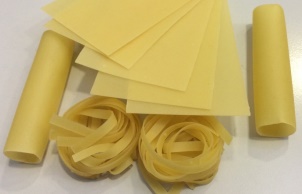 PASTA CONSULTDi Tripodi VincenzoVia Cannetolo 114 , 43012 Fontanellato (PR) ITALIAMobile +39 331 3230194 – e-mail  vinctrip@hotmail.com C.F. TRPVCN57L11I333TP.I.  IT 02889990343SOCIETÀ RICHIEDENTESocietà________________Via________________________________________ CAP___________ Città___________________ E-mail__________________________Tel______________________P.IVA_____________________ C.fiscale___________________ Referente_____________________TIPO DI IMPIANTO /MACCHINAInformazioni________________________________________________ Descrizione del difetto riscontrato____________________________________________________________________________________________________________________________________________________________________________________________________________________________________________________________________________________________________________CONDIZIONI DI INTERVENTOLe tariffe della La Ditta Pasta Consult sono le seguenti :Euro 80,00/ora per le ore in assistenza remota dalla seconda ora in poi Euro 650,00 giornaliera per assistenza in loco giorni di viaggio compresi Euro 0,45/km (rimborso chilometrico)Rimborso a piè di lista (vitto-alloggio-spese autostradali)Il pagamento delle tariffe vengono concordate con il cliente in base alla tipologia del’intervento da eseguire 